Montreal y Mont Tremblant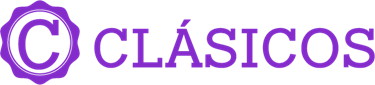 Duración: 8 días Salidas: sábado, 9 de diciembre 2023 al 6 de abril 2024Mínimo 2 pasajeros.Servicios compartidos.Día 1.- Montreal¡Bienvenidos a Montreal! Traslado del aeropuerto hacia su hotel.  Les aconsejamos dar un paseo por las calles aledañas como primer contacto con la ciudad.  Montreal goza de una vida urbana rica, creativa y segura.  También ofrece una gastronomía muy diversa, una experiencia de compra ideal, unos espectáculos, festivales y eventos deportivos importantes todo el año y una vida nocturna imperdible.  Multicultural y dinámica, tiene todo para complacer a sus visitantes. Alojamiento.Día 2.- MontrealDía libre. Día dedicado a descubrir por su cuenta el encanto de la ciudad con su ambiente europeo.  En el Viejo Montreal, disfrutaran de una experiencia mágica en altura con la Gran Rueda de Montreal (incluido), la instalación más alta de su tipo en Canadá que permite contemplar unas vistas impresionantes sobre el rio San Lorenzo y la zona del puerto.  No se pueden perder las calles Saint-Denis, Saint-Paul y Saint-Laurent, la Basílica Notre-Dame con su exitoso espectáculo de luz y sonido AURA, el famoso Monte Real y su mirador o la visita del Biodôme, museo “vivo” donde se descubre la flora y la fauna de cinco ecosistemas de las Américas. Para los amantes de Museos, el Museo Arqueológico de Pointe-à-Callière y el Museo de Bellas Artes son visitas obligadas. ¡Tampoco no se puede olvidar hacer unas compras en la multitud de tiendas que encontrarán en su camino! Alojamiento.Día 3.- Montreal – Mont TremblantA la hora indicada, traslado hacia Mont-Tremblant, ubicado en la región montañosa de los Laurentinos. Centro de veraneo que tiene mucho que ofrecer durante los meses más calorosos, Mont-Tremblant esta conocido sobre todo por ser una de las mejores estaciones de esquí de Canadá. Podrán disfrutar de las diversas actividades invernales que se ofrecen, de sus numerosas tiendas, sin olvidar sus animados restaurantes y bares. Alojamiento.Día 4.- Mont TremblantEmpezaran la aventura de hoy con ponerse las botas y los esquís y a prepararse por su clase de esquí en grupo que será toda la mañana (medio día). Tendrán el acceso a las 95 pistas de la montaña (incluido). ¡Todos a esquiar! Garantizamos vistas impresionantes y mucha diversión. Alojamiento.Día 5.- Mont Tremblant¡Segundo día para seguir esquiando y descubriendo lo magnifico que es Tremblant! Alojamiento.Día 6.- Mont TremblantOtro día a su disposición para seguir descubriendo la zona y todo lo que tiene que ofrecer.  El invierno canadiense tiene algo de romántico, exótico y ¡vigorizante!  Trineos de perros, caminata con raquetas de nieve, Fat Bike, patinaje, escalada y pesca sobre hielo son todas actividades que podrán realizar. ¡Solo les queda disfrutar de los placeres de nuestro invierno blanco! Alojamiento.Día 7.- Mont Tremblant – MontrealA la hora marcada, traslado de vuelta a Montreal. Para aprovechar al máximo este último día, los llevamos al Bota Bota Spa-sur-L’Eau en el Viejo Montreal (incluido). Entraran en un espacio de silencio y se dejaran envolver por la tranquilidad del lugar. En tres sencillos pasos, disfrutaran de los beneficios de la termoterapia. Cálido. Frío. Relajación. Unas 3 horas de pura calma, dulzura y felicidad. Salida a Montreal. Alojamiento.Día 8.- MontrealA la hora acordada traslado al aeropuerto. Fin de los servicios.Se necesita permiso ETA para visitar Canadá.Incluye:3 noches en Montreal y 4 en Mont-TremblantTraslado privado: Aeropuerto YUL – Hotel Montreal & Hotel Montreal – Aeropuerto YULTraslado regular ida y vuelta: Estación de bus berri (centro Montreal) - estación de bus St-Jovite (Mont-Tremblant) (posibilidad de reservar un traslado privado entre Montreal y Tremblant con suplemento, favor de consultarnos)Traslado privado ida y vuelta desde la estación de bus St-Jovite (Mont-Tremblant) a su hotel en el pueblo peatonal de Mont-Tremblant. Acceso a la Gran Rueda de MontrealAcceso a Bota Bota Spa-sur-L’Eau (acceso a los circuitos de agua para adultos 18 años + / Para familias esta actividad esta reemplazada por el Jardin Botánico + Biodomo)Boleto de 2 días de esquí en la montaña de TremblantUna clase de esquí en grupo, medio día en la mañana (posibilidad de cambiar por clases privadas con suplemento, favor de consultarnos)¡Los niños esquían gratis! (2 días de esquí, estancias entre el 25 de febrero al 14 de abril 2024, excepto del 11 al 17 de marzo 2024)Todos los impuestos aplicables.PRIVILEGIOS con alojamiento en Mont-Tremblant (incluidos):Jardines de hielo: dos toboganes de hielo de más de 2,5 metros de altura con esculturas de hielo.Patinaje: pista de patinaje localizada al lado de la Chapelle St-Bernard con el préstamo gratuito de patines por un período de 2 horas.Asistencia de viaje básica. (opcional asistencia de cobertura amplia, consultar con su asesor Travel Shop)Todos los impuestos aplicablesNo incluye:Boletos de avión para su llegada y salida a Canadá desde Ciudad de MéxicoEl transporte desde el hotel de Montreal hasta la estación de bus Berri y el transporte desde el Shell de St-Jovite hasta el hotel de Mont-Tremblant. Recomendamos que el cliente tome un taxi por su cuenta para estos trayectos. (El transporte regular entre Montreal y Mont-Trembant sale y llega a estas estaciones)Alimentos no especificados Manejo de equipaje extraTodo servicio no descrito en el precio incluye (Propinas y gastos personales)Depósito en garantía en el hotel (puede ser cobrado o no, varía dependiendo el hotel y la categoría seleccionada)eTA de ingreso a CanadáImportante:Máximo 2 menores por habitación, compartiendo con 2 adultosEdad de los menores 2 a 11 añosEl ETA es un permiso electrónico que permite a los Ciudadanos Mexicanos ingresar a Canadá y es obligación de los pasajeros solicitarla antes de viajar NO nos hacemos responsables en caso de olvido. El costo es de $7 CAD por persona y la solicitud se hace rápidamente en línea desde: www.canada.ca/eta (descripción http://www.cic.gc.ca/english/visit/eta-facts-es.asp)Los hoteles están sujetos a cambio según la disponibilidad al momento de la reserva por el tour operador
En ciertas fechas, los hoteles propuestos no están disponibles debido a eventos anuales preestablecidos
En esta situación, se mencionará al momento de la reserva y confirmaremos los hoteles disponibles de la misma categoría de los mencionadosHabitaciones estándar. En caso de preferir habitaciones superiores favor de consultar.No se reembolsará ningún traslado, visita y/o servicio en el caso de no disfrute o de cancelación del mismoEl orden de las actividades puede tener modificacionesAl momento de su registro en el hotel, una tarjeta de crédito le será requerida, esto es con el fin de garantizar que usted se compromete a no dañar la habitación y dejarla en las mismas condiciones que le fue entregada. La Tarjeta de crédito le ayudara también para abrir crédito dentro de las instalaciones del hotel para consumo internoManejo de Equipaje en el autobús máximo de 1 maleta por persona. En caso de equipaje adicional costos extras pueden ser cobrados en destinoPara poder confirmar los traslados debemos recibir la información completa a más tardar 30 días antes de la salida. Si no recibimos esta información el traslado se perderá sin reembolsoSALIDAS BLACKOUT (Favor de consultarnos antes de confirmar porque aplican suplementos): Diciembre: 23, 28, 30Enero: 6 Las salidas deben ser los SABADOS, fuera de ese día consultenos para una cotización precisa. HOELES PREVISTOS O SIMILARESHOTELES PREVISTOS O SIMILARESHOTELES PREVISTOS O SIMILARESHOTELES PREVISTOS O SIMILARESCIUDADHOTELCAT.MONTREALNOUVEL HOTELTMONTREALHOTEL ST-MARTINPMONTREALFAIRMONT QUEEN ELIZABETHSMONT TREMBLANTLODGE DE LA MONTAGNETMONT TREMBLANTERMITAGE DU LACPMONT TREMBLANTFAIRMONT TREMBLANTSCHECK IN EN HOTELES: 15:00 HRS/ CHECK OUT: 12:00 HRSCHECK IN EN HOTELES: 15:00 HRS/ CHECK OUT: 12:00 HRSCHECK IN EN HOTELES: 15:00 HRS/ CHECK OUT: 12:00 HRSSALIDAS SALIDAS 20232023DICIEMBRE9,16, 23, 3020242024ENERO6, 13, 20, 27FEBRERO3, 10, 17, 24MARZO2, 9, 16, 23ABRIL6TARIFA POR PERSONA EN USDTARIFA POR PERSONA EN USDTARIFA POR PERSONA EN USDTARIFA POR PERSONA EN USDTARIFA POR PERSONA EN USDTARIFA POR PERSONA EN USDSOLO SERVICIOS TERRESTRESSOLO SERVICIOS TERRESTRESSOLO SERVICIOS TERRESTRESSOLO SERVICIOS TERRESTRESSOLO SERVICIOS TERRESTRESSOLO SERVICIOS TERRESTRESDBLTPLCPLSGLMNRTURISTA1690136012302720430PRIMERA2000167015403350430SUPERIOR2100180016003550430SUPLEMENTO 24 Y 31 DICDBLTPLCPLSGLMNRTURISTA7605304201430N/APRIMERA6604603701240N/ALUJO14509807602820N/ATARIFA POR PERSONA EN USDTARIFA POR PERSONA EN USDTARIFA POR PERSONA EN USDTARIFA POR PERSONA EN USDTARIFA POR PERSONA EN USDTARIFA POR PERSONA EN USDSERVICIOS TERRESTRES Y AÉREOSSERVICIOS TERRESTRES Y AÉREOSSERVICIOS TERRESTRES Y AÉREOSSERVICIOS TERRESTRES Y AÉREOSSERVICIOS TERRESTRES Y AÉREOSSERVICIOS TERRESTRES Y AÉREOSDBLTPLCPLSGLMNRTURISTA25502220209035801290PRIMERA28602530240042101290SUPERIOR29602660246044101290SUPLEMENTO 24 Y 31 DICDBLTPLCPLSGLMNRTURISTA7605304201430N/APRIMERA6604603701240N/ALUJO14509807602820N/ARUTA AÉREA PROPUESTA CON AIR CANADA SALIENDO DE LA CIUDAD DE MÉXICO: MÉXICO - MONTREAL - MÉXICOIMPUESTOS (SUJETOS A CONFIRMACIÓN): 350 USD POR PASAJEROLOS VUELOS SUGERIDOS NO INCLUYEN FRANQUICIA DE EQUIPAJE - COSTO APROXIMADO 40 USD POR TRAMO POR PASAJERO.SUPLEMENTO PARA VUELOS DESDE EL INTERIOR DEL PAÍS - CONSULTAR CON SU ASESOR TRAVEL SHOPTARIFAS SUJETAS A DISPONIBILIDAD Y CAMBIO SIN PREVIO AVISO SE CONSIDERA MENOR DE 2 A 11 AÑOSVIGENCIA: 9 DE DICIEMBRE 2023 AL 6 DE ABRIL 2024CONSULTAR SUPLEMENTOS PARA TEMPORADA ALTA